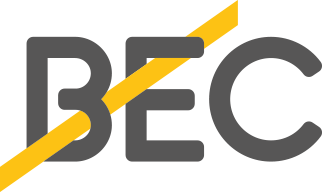 Application formApplication Details  Date_____________		Date___________Most recent and Previous employment include any volunteer work7. References Please provide the names and addresses of two referees:Do you object to your referees being contacted prior to interview? Yes 			No Please continue on a separate sheet if necessary POST APPLIED FORPOST APPLIED FORPOST APPLIED FORPOST APPLIED FORPOST APPLIED FORPOST APPLIED FORTitle:Surname:Forenames:Forenames:Home Address :Home Address :Postcode :Postcode :Postcode :Home Phone Number:Home Phone Number:Home Phone Number:Mobile Phone Number:Mobile Phone Number:Mobile Phone Number:E-Mail:E-Mail:E-Mail:Preferred Contact Method :Preferred Contact Method :Preferred Contact Method :Home Phone / Email / Mobile Phone Home Phone / Email / Mobile Phone Home Phone / Email / Mobile Phone Do you have the Right to Work in the UK?   Yes    No Please note: original identification documents verifying your right to work in the UK will be requested, checked and a photocopy will be taken.  If your application is successful and you commence employment the copy of your identification documents will be retained on file under the regulations governed by the Immigration, Asylum and Nationality Act.Current driving licence (if this is a requirement of this job):   If YES, type of licenceAre you related to any member of BEC staff?  Please detail name and relation.   Notice Period:Where did you hear about this vacancy? (i.e. Local paper, magazine (white title), jobs board (which one), social media? Please provide us with any dates within the next 4 weeks that you may not be available for Interview.Please provide us with any dates within the next 4 weeks that you may not be available for Interview.Secondary School/Examinations takenResultsDate College/University etc.or to be taken& gradesgained3. Training Please list any course(s) which you have undertaken which are relevant to the job and/or specified on the person specification.3. Training Please list any course(s) which you have undertaken which are relevant to the job and/or specified on the person specification.3. Training Please list any course(s) which you have undertaken which are relevant to the job and/or specified on the person specification.3. Training Please list any course(s) which you have undertaken which are relevant to the job and/or specified on the person specification.YearOrganising bodyCourse titleLength4. Professional Membership Please indicate membership of any organisation(s) relevant to this job.4. Professional Membership Please indicate membership of any organisation(s) relevant to this job.4. Professional Membership Please indicate membership of any organisation(s) relevant to this job.Name of organisationType of membershipDate of membership5. Present or Most Recent Employment (if any) include voluntary or other relevant experience.5. Present or Most Recent Employment (if any) include voluntary or other relevant experience.5. Present or Most Recent Employment (if any) include voluntary or other relevant experience.5. Present or Most Recent Employment (if any) include voluntary or other relevant experience.5. Present or Most Recent Employment (if any) include voluntary or other relevant experience.5. Present or Most Recent Employment (if any) include voluntary or other relevant experience.5. Present or Most Recent Employment (if any) include voluntary or other relevant experience.5. Present or Most Recent Employment (if any) include voluntary or other relevant experience.FromFromToToEmployer (Name & Address) Job TitleSalary  mthyrmthyrPlease outline your main duties including who you were responsible to and your reasons for leaving:Please outline your main duties including who you were responsible to and your reasons for leaving:Please outline your main duties including who you were responsible to and your reasons for leaving:Please outline your main duties including who you were responsible to and your reasons for leaving:Please outline your main duties including who you were responsible to and your reasons for leaving:Please outline your main duties including who you were responsible to and your reasons for leaving:Please outline your main duties including who you were responsible to and your reasons for leaving:Voluntary work BEC offers all team members 2 day’s off (paid) to volunteer in the local community, or with a charity close to your heart – how and where would you spend your time Voluntary work BEC offers all team members 2 day’s off (paid) to volunteer in the local community, or with a charity close to your heart – how and where would you spend your time Voluntary work BEC offers all team members 2 day’s off (paid) to volunteer in the local community, or with a charity close to your heart – how and where would you spend your time Voluntary work BEC offers all team members 2 day’s off (paid) to volunteer in the local community, or with a charity close to your heart – how and where would you spend your time Voluntary work BEC offers all team members 2 day’s off (paid) to volunteer in the local community, or with a charity close to your heart – how and where would you spend your time Voluntary work BEC offers all team members 2 day’s off (paid) to volunteer in the local community, or with a charity close to your heart – how and where would you spend your time Voluntary work BEC offers all team members 2 day’s off (paid) to volunteer in the local community, or with a charity close to your heart – how and where would you spend your time Voluntary work BEC offers all team members 2 day’s off (paid) to volunteer in the local community, or with a charity close to your heart – how and where would you spend your time Name and Capacity KnownOccupation / Job TitleAddress, Telephone Number and Email1.2.8. Other information in Support of your ApplicationIn order for us to decide whether to call you for interview, it is essential that you provide us with sufficient details of any experience and skills which demonstrate how you meet the requirements of this job, as set out in the job description and person specification. You may also continue on a separate sheet(s) if you wish.  You should ensure that any additional sheets are attached securely and include your name. 10. General Data Protection Regulations 2018 Information from this application may be processed for purposes permitted under the General Data Protection Regulation. Individuals have, on written request, the right of access to personal data held about them.The Company treats personal data collected during the recruitment process in accordance with its data protection policy. Information about how your data is used and the basis for processing your data is provided in the Company's job applicant privacy notice.The information may be disclosed to the following third parties:Local Government AuthoritiesCentral Government AuthoritiesOrganisations that handle or investigate the proper use of public fundsLaw Enforcement AuthoritiesApplication forms of unsuccessful candidates will be destroyed after six months following an appointment to the job.  Giving false information will result in your application not being pursued or your contract being terminated if you have already been appointment to the job.I, name, confirm that the information contained in this application form is correct.Signature:                                                                                      Date:                         Application forms not fully completed may be refused.  CVs are not accepted. Please return the completed form marked Private and Confidential to:Paula Mewse, BEC, The Old Board of Trade Building, 17 High Street, Cleator Moor, Cumbria, CA25 5AH.   E-Mail: joinus@discoverbec.com 